CHAPTER 1: NATURE OF SCIENCEObjective SC.912.N.1.1: Define a problem based on a specific body of knowledge and demonstrate the scientific method to investigate the problem. VocabularyScience:__________________________________________________________________________________________________Observation:______________________________________________________________________________________________Hypothesis:_______________________________________________________________________________________________Independent Variable:______________________________________________________________________________________Dependent Variable:_______________________________________________________________________________________Control Group:____________________________________________________________________________________________ Scientific Theory:__________________________________________________________________________________________Scientific Law:_____________________________________________________________________________________________Short AnswerWhat are the goals of science?Describe a controlled experiment:How is a hypothesis tested?Can a hypothesis become a theory? Why or why not?What is the difference between a theory and a law?Why can’t scientific theories become scientific laws?What are the characteristics of living things?CHAPTER 2: BIOCHEMISTRYObjective SC.912.L.18.12: Discuss the special properties of water that contribute to Earth’s sustainability as an environment for life: cohesive behavior, ability to moderate temperature, expansion upon freezing, and versatility as a solvent. VocabularyHydrogen Bond: ___________________________________________________________________________________________Cohesion: ________________________________________________________________________________________________Adhesion: ________________________________________________________________________________________________How does heat capacity affect temperature change?How does the polarity of water affect heat capacity?Objective SC.912.L.18.1: Describe the basic molecular structures and primary functions of the four major categories of biological macromolecules. VocabularyCarbohydrates: ___________________________________________________________________________________________Monosaccharide: __________________________________________________________________________________________Lipids: ___________________________________________________________________________________________________Nucleic Acids: _____________________________________________________________________________________________Nucleotides: ______________________________________________________________________________________________Proteins: _________________________________________________________________________________________________Amino Acids: _____________________________________________________________________________________________Activation Energy: _________________________________________________________________________________________Short AnswerWhat organic compound provides the primary source of energy for living things?What is the main purpose of DNA?Explain the role of enzymes and how they affect chemical reactions.How do factors, such as temperature and pH, affect enzyme activity?CHAPTER 7: CELLSObjective SC.912.L.14.1: Describe the scientific theory of cells (cell theory) and relate the history of its discovery to the scientific process of science. VocabularyCell Theory: ______________________________________________________________________________________________		_____________________________________________________________________________________________Objective SC.912.L.14.3: Compare and Contrast the general structures of plant and animal cells. Compare and contrast the general structures of prokaryotic and eukaryotic cells. VocabularyProkaryote: ______________________________________________________________________________________________Eukaryote: _______________________________________________________________________________________________Nucleus: _________________________________________________________________________________________________Mitochondria: ____________________________________________________________________________________________Endoplasmic Reticulum: ____________________________________________________________________________________Ribosomes: ______________________________________________________________________________________________Chloroplasts: _____________________________________________________________________________________________Cell Membrane: ___________________________________________________________________________________________Diffusion: ________________________________________________________________________________________________Facilitated Diffusion: _______________________________________________________________________________________Osmosis: _________________________________________________________________________________________________Short AnswerWhat organelles are found in both prokaryotic and eukaryotic cells?What are plant cell wells composed of?What are the 3 distinguishing structural differences between plant and animal cells?Compare and contrast passive and active transport:What happens to a cell placed in a hypertonic solution and why does that happen?What happens to a cell placed in a hypotonic solution and why does that happen?Identify the cell types below and label all of the organelles and structures indicated: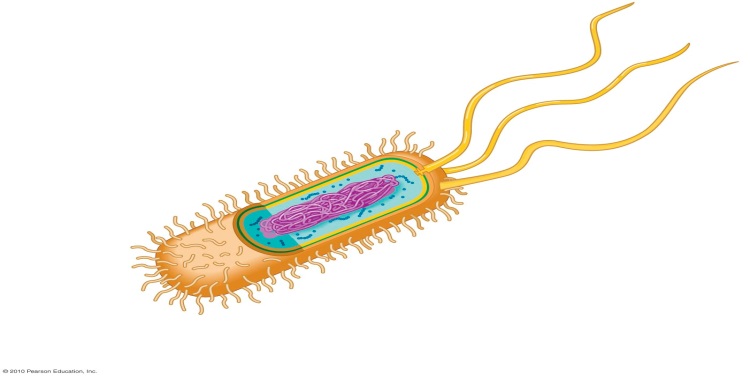 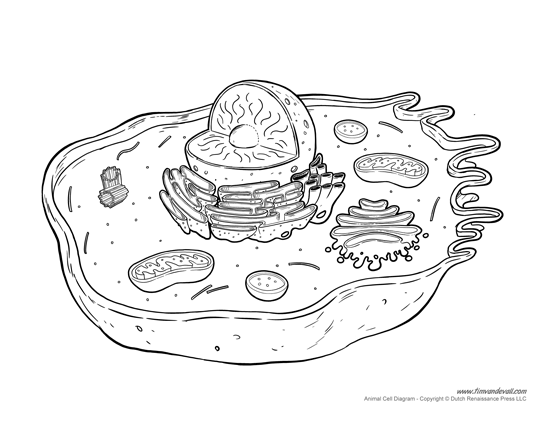 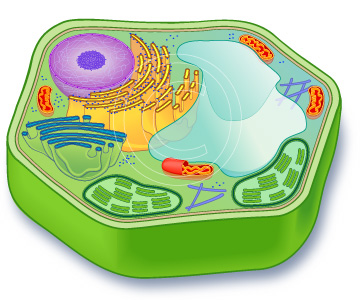 CHAPTERS 8 & 9: PHOTOSYNTHESIS AND CELLULAR RESPIRATIONObjective SC.912.L.18.9 Explain the interrelated nature of photosynthesis and cellular respiration.VocabularyATP: ___________________________________________________________________________________________________Chlorophyll: _____________________________________________________________________________________________Photosynthesis: __________________________________________________________________________________________Light Dependent Reactions: ________________________________________________________________________________Light Independent Reactions: _______________________________________________________________________________Cellular Respiration: ______________________________________________________________________________________Aerobic: ________________________________________________________________________________________________Anaerobic: ______________________________________________________________________________________________Lactic Acid: ______________________________________________________________________________________________Short AnswerHow does the structure of ATP allow it to function in the transfer of energy within a cell?What are the reactants and products of photosynthesis?What are the reactants and products of cellular respiration?Why is aerobic respiration considered a more efficient use of glucose than anaerobic respiration?How are photosynthesis and cellular respiration interrelated?Why do plant cells need both chloroplasts and mitochondria?CHAPTERS 12 &13: DNA & PROTEIN SYNTHESISObjective SC.912.L.16.3: Describe the basic process of DNA replication and how it relates to the transmission and conservation of the genetic information. VocabularyNucleotide: _____________________________________________________________________________________________Replication: _____________________________________________________________________________________________Short AnswerWhat would be the complimentary DNA strand to the following: CGAAGTTCGWhat is meant by the universal genetic code?